Requests for the Holy Quran and other Islamic Resources2013 – Vol. 33From the Archive of Dr Umar Elahi AzamManchester, UKAugust 2013Send it To My Home Address .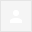 Salam If you would like me to order a box of the printed Holy Quran and Islamic books free and post free, email your work or home address in full, including country and I will arrange everything by contacting the Muslim organizations in Egypt and Turkey.If you Sending me at my Home Then it is easier to me that i will work at my home . 

Mark : - ABDUL AZEEM 

Here is my Home Address, 

Nasirabad , Karachi 

Send This Article to All The Islamic Country . 

Thanks  The Importance of Community in Islam.docx (18.97 kB)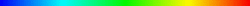 THE URDU QURAN IS ATTACHED! urdu-quran.pdf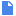 SALAM, UMALI'M SENDING THE URDU QURAN FILE ONCE AGAIN .  PLEASE TELL ME IF IT FAILS TO OPEN.  I'M SENDING IT TO MYSELF SIMULTANEOUSLY TO SEE IF I MYSELF ENCOUNTER ROBLEMS WITH ITS DISPLAY.DR UMARHOW TO OPEN URDU QURAN FILECLICK ON:         DOWNLOAD     >>>>>>>>>>>>>>        DOWNLOAD ANYWAY         >>>>>>>>>>>>>>>>>   KEEP >>>>>>>>>>>>>>>>>>>>>>>    OPENPLEASE SEND FREE HOLY QURAN AND ISLAMIC BOOKS! JAZAKALLAH!Tasneem Williams
Cape town
South Africawilliamstasneem0@gmail.com…………………………………………………ABDUL AZEEM 

Nasirabad , Karachi PakistanFw: wishes----- Forwarded Message -----
From: abu summi <abusummi786@gmail.com>
To: abutaharahman@yahoo.com 
Sent: Saturday, August 31, 2013 7:09 PM
Subject: wishesAssalamu Alaikumplz send me your mailsFw: Download Desktop Quran----- Forwarded Message -----
From: ALQURANIC <alquranic@yahoo.com>
To: "alquranic@yahoogroups.com" <alquranic@yahoogroups.com> 
Sent: Saturday, 31 August 2013, 23:57
Subject: Download Desktop Quran
Assalam-o-Alaikum Wa Rahmatullahi Wa Barakatuhu,Download Desktop Quran and play AlQuran Audio in the voice of many different Reciters selecting Surahwise.Download Now

Download Quran in Urdu (PDF format)
Download Now
 ALQURANIC Team
http://www.alquranic.com
http://groups.yahoo.com/group/alquranicFREE ELECTRONIC HOLY QURANSALAM. WILL YOU PUT THE MESSAGE BELOW ON THE   WEBSITE  http://www.muslimthai.com  IN BOTH THAI AND ENGLISH.......................................................................................................ASSALAMU ALAIKUM,TO RECEIVE FREE ELECTRONIC HOLY QURAN [ARABIC, THAI, ENGLISH OR ANY MAJOR LANGUAGES SUCH AS FRENCH OR MALAY] DIRECT TO YOUR INBOX, SEND A REQUEST TO ME AT:softcopyofquran@gmail.comAND THE QURAN WILL BE SENT TO YOU WITHIN 24 HOURS.DR UMAROK?Salam,Does the Urdu Quran display, Umal?Dr UmarAbdulkadir Yassin (@AbdulkadirYassi) favorited one of your Tweets!QuestionNo it could not, but I will try after few days as am very busy with other things.Thanks for your mail.shagufta omarFrom: UMAR AZAM <dr.u.azam@gmail.com>
To: shagufta omar <shaguftaomar@yahoo.com> 
Sent: Friday, August 30, 2013 9:25 PM
Subject: QuestionSalam, Shagufta OmarDid the Urdu Quran file open OK?Dr UmarHow to open URDU QURAN FILE:CLICK ON:         DOWNLOAD     >>>>>>>>>>>>>>        DOWNLOAD ANYWAY         >>>>>>>>>>>>>>>>>   KEEP >>>>>>>>>>>>>>>>>>>>>>>    OPENPLEASE SEND THE HOLY QURAN AND ISLAMIC BOOKS! JAZAKALLAH!Mr. Aroon HakeemOverseas Purchase OfficerThai Unique Co., Ltd.8082 Prachatipatai Rd., Bangkhunprom, Pranakorn, Bangkok 10200 THAILAND.Dear Dr. Umar and all,

Please send all the books to my residence address, which is

Mr. A. Hakeem.
Bangkok 10250
Thailand.

Please do not send anything to my office address.

Thank you and best regards
A. Hakeem.
Aroon HakeemOverseas Purchase OfficerThai Unique Co., Ltd.80-82 Prachatipatai Rd., Bangkhunprom, Pranakorn, Bangkok 10200 THAILAND.Tel: 662 6290191-96  |  Fax: 662 2801788Mobile: 668 17553257email: aroon@thaiunique.comskype: aroon.hakeem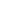 phone number requiredWhose?MY WEBSITES AND PDF FILES ON ISLAMIC STUDIESDEAR SIR/MADAM,I AM AWARE THAT THE ISLAMIC AND ARAB STUDIES INSTITUTE OF THE UNIVERSITY HAS A STRONG REPUTATION.DO YOU HAVE A CATALOGUE OF E-RESOURCES IN WHICH YOU CAN LIST MY RESOURCES?YOURS FAITHFULLY,DR UMAR ELAHI AZAM__________________________________________IF YOU DO A GOOGLE SEARCH FOR THE TERM 'DR UMAR AZAM', IT WILL TAKE YOU TO LINKS OF MY VARIOUS WEBSITES AND  MS AND PDF FILES.  MY WEBSITES ARE:http://www.dr-umar-azam.com/http://www.dr-umar-azam.co.uk/http://www.freewebs.com/drumarazam/http://www.freewebs.com/umarazam/http://drumar-azam.weebly.com/http://doctorumarazam.weebly.com/http://dr-umarazam.weebly.com/http://umarazamphd.weebly.com/http://dr-azam.weebly.com/  http://druazam.weebly.com/http://umarazam.weebly.com/http://www.dr-umar-azam.yolasite.com/http://requestislamicattachments.weebly.com/http://drumarazam-statistics.weebly.com/ http://drumarazam-emails.weebly.com/http://drumarazamemails2.weebly.com/http://halal-ingredients.weebly.com/http://allah-azawajal.weebly.com/http://powerofdurood.weebly.com/http://lettersofdrumarazam.weebly.com/http://free-holy-quran.weebly.com http://islamicdreams.weebly.comDr UmarThank you - but as an academic University could you list your articles that have been publishedIn the known academic literature, please – at any time in the past.  This is important given the Research status we’re committed to build.E.g. are you in JSTOR?Best wishesSalam, not in anything but DREAMS IN ISLAM is a published book, the soft copy of which is on dr-umar-azam comThank you Dr UmarBut I was hoping to find you here.Where are you in the academic world?AfzalSleeping mullahs: dreams and charisma in Shiite Islam   Detail Only Available By: Brunner, Rainer. Quaderni di Studi Indo-Mediterranei, 2009, Vol. 2, p287 -303, 17pSubjects:Religion: Shiʿism Twelver Shiʿis; Shiʿism - ʿUlamā'; Shiʿism - ʿUlamā'; DreamsDatabase:Index Islamicus2.PeriodicalEncountering the 'true dream' in Islam: a journey to Turkey and Pakistan   Detail Only Available By: Edgar, Iain R.. British Academy Review, 2006, Vol. 9, p7 -9, 3pSubjects:Turkey: Turkish Republic Anthropology, ethnography; Pakistan Anthropology, ethnographyDatabase:Index Islamicus3.PeriodicalThe religious and cultural roles of dreams and visions in Islam   Detail Only Available By: Green, Nile. Journal of the Royal Asiatic Society, 2003, Vol. 13 Issue iii, p287 -313, 27pSubjects:Religion: Theology Theological & religious concepts; DreamsDatabase:Index Islamicus4.PeriodicalLiteral dreams and prophetic Ḥadīṯs in classical Islam - a comparison of two ways of legitimation   Detail Only Available By: Kinberg, L.. Der Islam, 1993, Vol. 70 Issue ii, p279 -300, 22pSubjects:Religion: Occult Magic: Divination (excluding astrology); dream interpretation; Oneiromancy; Religion: Hadith & Sunna; HadithDatabase:Index Islamicus5.PeriodicalIntroduction: the cultural function of the dream as illustrated by Classical Islam By: Von Grunebaum, G. E.. The dream and human societies, 1966, Vol. Edited by G.E. Von Grunebaum and R. Caillois., p3 -21, 19pDatabase:Index IslamicusFrom: UMAR AZAM [mailto:dr.u.azam@gmail.com] 
Sent: 03 September 2013 09:43
To: Hasan, Afzal
Subject: RE: MY WEBSITES AND PDF FILES ON ISLAMIC STUDIESSalam, AfzalNowhere in the academic world, and I've been ignored by the media for years too!Dr UmarThank you Umar.You’ll understand our contraints..Best of luckAfzalFrom: UMAR AZAM [mailto:dr.u.azam@gmail.com] 
Sent: 03 September 2013 15:03Yeah Afzal it doesn't worry me. Allah has given me such strength of character that I work hard and feel content that Allah is pleased with my scholarship.  That is all I need!  And what greater authority is there than Allah Most High?Thanks you for your valuable communications!Dr Umar(no subject)http://dr-umar-azam.weebly.comSALAM, BR KHALIDI REALLY LIKE WHAT YOU SAY, THAT YOU WANT TO SHARE ISLAMIC RESOURCES - ESPECIALLY THE SOFT COPY OF THE HOLY QURAN IN VARIOUS LANGUAGES - WITH OTHERS.  SO LET ME TELL YOU ABOUT MY RESOURCES SITE, FROM WHICH YOU CAN DOWNLOAD THE HINDI TRANSLATION OF THE HOLY QURAN.  IT IS:http://dr-umar-azam.weebly.com  ON THIS SITE, THERE ARE SO MANY RESOURCES THAT IT WOULD TAKE THE READER MONTHS TO GO THROUGH THEM ALL!IF YOU ENCOUNTER ANY TECHNICAL PROBLEMS, LET ME KNOW AT ONCE.MAY ALLAH BLESS YOU WITH JANNAT AL FIRDUAS AND GIVE YOU THE BEST OF BOTH THE WORLDS!  AMEEN.DR UMARfrom: Abdul Azeem <azeem_gen@hotmail.com> via hotmail.com.rcv72vqh.mxsvr.net reply-to: azeem_gen@hotmail.com
to: dr.u.azam@gmail.com
date: Sat, Aug 31, 2013 at 1:35 PMsubject: Send it To My Home Address .mailed-by: hotmail.com.rcv72vqh.mxsvr.netAug 31from: UMAR AZAM <dr.u.azam@gmail.com>to: Umal Baneen <sorathiamb@yahoo.com>,
 UMAR AZAM <dr.u.azam@gmail.com>
date: Sat, Aug 31, 2013 at 11:31 PMsubject: THE URDU QURAN IS ATTACHED!mailed-by: gmail.comAug 31from: UMAR AZAM <dr.u.azam@gmail.com>to: Umal Baneen <sorathiamb@yahoo.com>
date: Sat, Aug 31, 2013 at 11:34 PMsubject: HOW TO OPEN URDU QURAN FILEmailed-by: gmail.comAug 31from: UMAR AZAM <dr.u.azam@gmail.com>to: Fidvi <fidvi@hotmail.com>,
 Burhan Kılıç <burhankilic23@hotmail.com>,
 Tasneem Williams <williamstasneem0@gmail.com>,
 azeem_gen@hotmail.com
date: Sat, Aug 31, 2013 at 11:44 PMsubject: PLEASE SEND FREE HOLY QURAN AND ISLAMIC BOOKS! JAZAKALLAH!mailed-by: gmail.comAug 31CONTACTSxSep 1QURAN DICTIONARYxSep 1ALQURANIC Mail [The Best Guide ALQURAN]from: UMAR AZAM <dr.u.azam@gmail.com>to: Ajwebmaster@hotmail.com
date: Sun, Sep 1, 2013 at 6:28 PMsubject: FREE ELECTRONIC HOLY QURANmailed-by: gmail.comSep 1from: UMAR AZAM <dr.u.azam@gmail.com>to: Umal Baneen <jisouth0@gmail.com>
date: Sun, Sep 1, 2013 at 9:48 PMsubject: OK?mailed-by: gmail.comSep 1Sep 1TrashxSep 2Sep 2Sep 2Sep 3Sep 3Sep 3Asif SheikhSep 3Sep 3Aug 30Hasan, AfzalSep 2UMAR AZAMSep 2Sep 3Sep 3UMAR AZAMSep 3Sep 3Sep 3Sep 3Sep 3from: Ahmod Musa <ahmod.musa@yahoo.co.uk>to: "dr.u.azam@gmail.com" <dr.u.azam@gmail.com>
date: Tue, Sep 3, 2013 at 4:58 PMsubject:signed-by: yahoo.co.ukSep 3Sent from Yahoo! Mail on Androidfrom: UMAR AZAM <dr.u.azam@gmail.com>to: iscol khalid <iscolkhalid@yahoo.com>
date: Tue, Sep 3, 2013 at 5:42 PMsubject: http://dr-umar-azam.weebly.commailed-by: gmail.comSep 3